あなただけの建築板金　企業ＰＲ動画お作りします建築板金業って何？という声にお応えするためすべての人に理解してもらう3分動画を作りました建築板金を一般の方にも広く知って頂き、身近な存在として知って頂くためQRコードから読み取ることができる3分の動画を作成いたしました。各企業様の情報を製作企業としてロゴマーク、会社名、住所、電話番号を動画内に入れて作成いたします。全国で使えるように全国各地の現場写真を取り入れ,著名物件も使用許可を頂き動画にしています。個人で作ると数十万円かかる動画をお手頃価格でお作りします。QRコードはデータでお渡ししますので大きさも自由に変えることができ、どんな所にも好きな大きさで印刷して使うことができます。サンプル動画　　　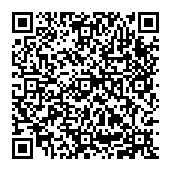 使用例　　名刺に入れる、求人票に使用、会社案内に入れるなど組合員価格　 　    1動画  　 9,900円（税込）非組合員価格　　　 1動画 　 19,800円（税込）ロゴの背景が白地もしくは背景削除されていない場合は背景を消す作業が必要です背景削除費　2,200円（税込）で作業いたします（軽微な場合はサービスで行います）申し込み後、イメージ画像を確認していただき校正後に動画作成いたしますお好きなフォントや書体に変更も致します（企業情報部分のみ）お申込みは別紙申し込み書式をデータのままメールにてお申し込みくださいロゴ無しの方はＦＡＸでもお受けいたします